尊敬的先生/女士：1	我高兴地邀请您参加ITU-ETSI-IEEE联合举办的关于5G及以上测试床联邦（Testbeds Federations for 5G & Beyond）的标准制定组织（SDO）集思广益讲习班（brainstorming workshop）：互操作性，标准化，参考模型和API。此讲习班将于2021年3月15和16日（中部欧洲时间）每天14时-17时30分以完全虚拟的形式举办。2	多年来，ICT研究界与工业界一道，针对为各种目的而建设和实施测试床进行了多种议题的研究，包括ICT测试床和垂直应用测试床（例如那些利用ICT技术和基础设施的交通、金融和银行、医疗、汽车、制造业，生产工厂、零售、娱乐和广播等领域）。如今，有许多可供研究使用的测试床，而且研究界和业界还在继续建设着许多测试床。3	迫切需要基于新要求的测试床联邦标准（包括测试床联邦所需的API（应用程序编程接口））和互操作性来构建一个生态系统，以实现可持续的测试床开发、演进和联邦。这一行业的呼吁在整个ICT行业和垂直行业中都变得越来越响亮，尤其是在这个自动化时代同时顾及（如新冠病毒之类的）瘟疫大流行对产品开发和生命周期管理的逐渐影响。4	研究界和工业（解决方案供应商，通信服务提供商（CSP），企业和标准制定组织（SDO）/论坛）均应在这个人们渴望的、应在现在和将来构建的生态系统中发挥作用，在ICT网络、5G及以上的“软件化”时代发挥作用。5	ITU-T、ETSI和IEEE是致力于5G及以上的测试床的主要SDO。此研讨会目标的一部分是帮助识别和交流不同利益攸关方的作用，并向前迈进。此研讨会为ITU-T、ETSI和IEEE提供了一个针对测试床联邦的挑战进行头脑风暴和分享想法的平台，包括：–	测试床联邦参考模型正在由ITU和ETSI联合进行标准化；–	测试床联邦的API要求以及研究界和业界有可能在此领域涉及现有API落实方面取得的成就；–	如何使用参考模型来指导研究界和业界，以促进参考模型规定的API的开发；–	SDO可以如何采用协调一致、协作的方式来分担API标准化和路线图的负担；–	从测试床联邦参考模型中获得的潜在的测试床供应商新业务模式。讲习班还寻求与各种利益攸关方（研究界，5G及以后的研究人员，测试床的行业用户，5G测试床及其他测试床的测试床供应商，CSP，ICT和垂直行业的基础设施供应商，监管机构以及其他感兴趣各方）进行互动,讨论各利益攸关方在由SDO构建的理想生态系统中可以扮演的角色。主要重点和目标受众为工业级用例的测试床联邦。6	小组嘉宾讨论将聚焦于以下议题：–	从测试床联邦参考模型得出的测试床供应商潜在新业务模式；–	与测试床联邦有关的监管方面（如果有的话）；–	在通过与SDO开展协作实现5G及以上测试床联邦标准化过程中，需要由参考模型和API引导应对的挑战；–	基于测试床联邦和API开发的理想的标准生态系统中各利益攸关方（如，SDO/论坛，研究界，5G及以后的研究人员，测试床的行业用户，5G测试床及其他测试床的测试床供应商，CSP（通信服务提供商），ICT和垂直行业的基础设施供应商，开源和开放硬件项目，监管机构）；–	现有测试床（以及工业和潜在的研究测试床）和联邦API的变革或演变，以满足正在标准化的测试床联邦模型的要求；–	往来于开源项目和开放硬件项目之间的消息，内容涉及行业适用的开源和开放硬件在5G及以上测试床联邦在理想生态系统中的作用。7	国际电联成员国、部门成员、部门准成员和学术机构以及国际电联成员国中有意为此项工作做贡献的任何个人均可参加讲习班。活动向ETSI和IEEE成员和非成员开放，特别是研究界，5G及以后的研究人员，测试床的行业用户，5G测试床及其他测试床的测试床供应商，CSP，ICT和垂直行业的基础设施供应商，监管机构以及任何其他感兴趣各方及活跃于此专业领域的各方。8	所有与此虚拟联合讲习班相关的信息，包括计划草案，演讲人，主持人等，均将在活动网站上提供，网址为：https://www.itu.int/en/ITU-T/Workshops-and-Seminars/20210316/Pages/default.aspx.此网站将随新信息或修订信息的提供，定期更新。请参会者定期查看新的更新内容。9	所有参会者均必须进行注册才能访问远程参与工具。请您填妥会议网页上的在线注册表。远程参与详细信息将随之提供。顺致敬意！电信标准化局主任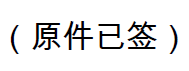 李在摄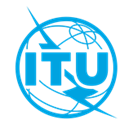 国 际 电 信 联 盟电信标准化局国 际 电 信 联 盟电信标准化局2021年2月12日，日内瓦2021年2月12日，日内瓦文号：电信标准化局第297号通函
TSB Events/DA电信标准化局第297号通函
TSB Events/DA致：-	国际电联各成员国主管部门；-	ITU-T部门成员；-	ITU-T部门准成员；-	国际电联学术成员致：-	国际电联各成员国主管部门；-	ITU-T部门成员；-	ITU-T部门准成员；-	国际电联学术成员联系人：Denis AndreevDenis Andreev致：-	国际电联各成员国主管部门；-	ITU-T部门成员；-	ITU-T部门准成员；-	国际电联学术成员致：-	国际电联各成员国主管部门；-	ITU-T部门成员；-	ITU-T部门准成员；-	国际电联学术成员电话：+41 22 730 5780+41 22 730 5780致：-	国际电联各成员国主管部门；-	ITU-T部门成员；-	ITU-T部门准成员；-	国际电联学术成员致：-	国际电联各成员国主管部门；-	ITU-T部门成员；-	ITU-T部门准成员；-	国际电联学术成员传真：+41 22 730 5853+41 22 730 5853致：-	国际电联各成员国主管部门；-	ITU-T部门成员；-	ITU-T部门准成员；-	国际电联学术成员致：-	国际电联各成员国主管部门；-	ITU-T部门成员；-	ITU-T部门准成员；-	国际电联学术成员电子邮件：tsbevents@itu.inttsbevents@itu.int抄送：-	ITU-T各研究组正副主席；-	电信发展局主任；-	无线电通信局主任抄送：-	ITU-T各研究组正副主席；-	电信发展局主任；-	无线电通信局主任事由：国际电联 – 欧洲电信标准协会 – 美国电器电子工程师学会联合举办关于5G及以上测试床联邦的标准制定组织（SDO）集思广益讲习班：互操作性，标准化，参考模型和API
（2021年3月15-16日，全虚拟式会议）国际电联 – 欧洲电信标准协会 – 美国电器电子工程师学会联合举办关于5G及以上测试床联邦的标准制定组织（SDO）集思广益讲习班：互操作性，标准化，参考模型和API
（2021年3月15-16日，全虚拟式会议）国际电联 – 欧洲电信标准协会 – 美国电器电子工程师学会联合举办关于5G及以上测试床联邦的标准制定组织（SDO）集思广益讲习班：互操作性，标准化，参考模型和API
（2021年3月15-16日，全虚拟式会议）国际电联 – 欧洲电信标准协会 – 美国电器电子工程师学会联合举办关于5G及以上测试床联邦的标准制定组织（SDO）集思广益讲习班：互操作性，标准化，参考模型和API
（2021年3月15-16日，全虚拟式会议）